Celebrating Multicultural Queensland program2018-19Frequently asked questionsWhat is the Celebrating Multicultural Queensland (CMQ) program?The Celebrating Multicultural Queensland (CMQ) program, in alignment with the Multicultural Queensland Charter, promotes: Queensland’s multicultural identity community participation and intercultural connections increased understanding between diverse cultural groups and the wider communityincreased engagement of general community groups in connecting and welcoming migrants and refugees into a wide range of community activities.How much funding is available?Funding of $2 million is now available annually in 2018-19, 2019-20 and 2020-2021 for multicultural events and projects that contribute to building a united, harmonious and inclusive Queensland.This is an increase from previous years where $1 million was available annually.How many funding rounds are there in 2018-19?In 2018-19, there will be two funding rounds with separate purposes – one funding round for multicultural events and one funding round for multicultural projects.When will the funding rounds open in 2018-19?The multicultural events funding round will open in August 2018 for six weeks.The multicultural projects funding round will open later in the year for six weeks.What is the difference between an event and a project?Event, is considered as planning and delivery of a: multicultural festivalpublic or substantial gathering for the purpose of celebrating particular cultural traditionscultural celebrations that involve people from a particular community or diverse cultural groups and the wider community.Project: community based activities (such as workshops, training, skills development, knowledge and awareness raising, social support activities), to address an identified issue, which are conducted over a period of time with key deliverables/milestones and specified anticipated outcomesbenefits at an individual level, such as increased community participation, economic independence, inclusion or access to opportunities within the local community.Who is eligible to apply for funding?Not-for-profit/charitable and incorporated organisations, Local Government Authorities (LGAs), and P&C Associations, are eligible to apply for funding.In addition, eligible organisations and associations must have an ABN that is NOT for a commercial entity or individual, and must hold or demonstrate they will be able to hold public liability insurance of not less than $10 million to cover the proposed event or project.What applications will NOT be funded?Applications from ineligible applicants such as State and Federal Government entities and Statutory Authorities. (Refer to Section 3 for eligible organisations.)Individuals or organisations based outside of Queensland who do not have operations in Queensland. (Refer to Section 3 for eligible organisations.)Applications that fail to address the program objective, priorities and mandatory funding criteria.Events that have a focus on competitions, commercial or fundraising activities.Events held outside of Queensland.Events that have been fully funded by another funding agency.Conferences.Can I seek advice on developing my application?Yes. If you need advice on how to develop your application, or if you require information about other sources of funding, you can contact the Community Funding Access Advisor at MDA Ltd on (07) 3337 5400 or email mehrang@mdaltd.org.au. MDA Ltd is a non-government organisation and is independent of the grant assessment process.Also, if after reading the Funding Information Paper (guidelines) you still have questions, you can contact Multicultural Affairs Queensland by emailing MAQfunding@dlgrma.qld.gov.au.Can I access interpreting services?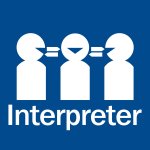 If you have difficulty understanding the funding guidelines or other funding documents and need a translator, please call the Translating and Interpreting Service (TIS National) on 131 450 and ask them to telephone the Queensland Department of Local Government, Racing and Multicultural Affairs on 13 QGOV (13 74 68).How do I submit an application?Applications are submitted online through SmartyGrants. Visit the website at www.dlgrma.qld.gov.au/cmq-grants for more information, including access to the application form, a guide to assist you to register and to complete the form, and a telephone number for any technical issues.Ensure you submit your completed application by the closing date as access to SmartyGrants is no longer available past this time.If you have successfully submitted your application, you will receive an acknowledgement email from SmartyGrants. If you do not receive an acknowledgement email, your application has not been submitted. Check your application for errors and resubmit. If your application does not submit, contact SmartyGrants Technical Support on (03) 9320 6888.Can late applications be submitted?No. Due to funding rounds receiving a large number of applications, late applications will not be accepted.When will I know the outcome of my application?The process of assessment and decision making takes several months for each funding round. There is no set time for funding announcements. Refer to information available from the Funding Information Paper and the Multicultural Affairs Queensland website, www.dlgrma.qld.gov.au/cmq-grants, for relevant information and public notices. All applicants will receive email notification on the outcome of their application.What happens if my application is successful?You will be offered either one-off, multi-year or sponsorship funding to support your event. Your organisation will enter into a funding contract or sponsorship agreement (whichever is relevant) with the department and will need to complete funding documentation to receive funding. Completing and providing the documentation back to the department, by the due date, indicates your acceptance of the funding.Organisations who do not submit the documentation by the due date are indicating they are not accepting the funding and the offer may be withdrawn.We are successful in receiving funding but it is less than what we sought?Due to high demand, successful applicants may be offered a lower amount of funding than requested. In instances where funding approved is less than the requested amount, negotiation may be required to ensure the event or project is still viable with the reduced funding.Applicants are strongly encouraged to seek additional funding sources and financial partners.If successful in receiving funding for my event or project, am I guaranteed to receive funding in future rounds?There is no guarantee you will receive funding when you next apply for your event or project. The Celebrating Multicultural Queensland program is extremely competitive due to the high volume of applications received, and funding is provided through a merit-based process.Can unsuccessful applications be re-considered?No. Organisations can seek advice from the Community Funding Access Advisor about any other possible source of funding for their unsuccessful funding application. The Community Funding Access Advisor at MDA Ltd can be contracted on (07) 3337 5400 or email mehrang@mdaltd.org.au. MDA Ltd is a non-government organisation and is independent of the grant assessment process.BEFORE YOU SUBMIT AN APPLICATION, PLEASE ENSURE YOU READ THE RELEVANT FUNDING INFORMATION PAPER, for further important information, including funding requirements and criteria. Please note that applications who do not meet the funding requirements and criteria will be ineligible for consideration.